Pengaruh Waktu Fermentasi Terhadap Kadar Serat Pangan, Kadar Gula Total, dan Mutu Organoleptik Tape Jali (Coix lacryma-jobi L) Effect of Fermentation Time on Dietary Fiber Content, Total Sugar Content, and Organoleptic Quality of Jali Tape (Coix Lacryma-Jobi L)PendahuluanDiabetes Melitus (DM) menjadi masalah kesehatan di dunia yang perlu perhatian . DM tipe 2 merupakan gangguan metabolik menahun ditandai dengan adanya peningkatan kadar glukosa dalam darah yang disebabkan oleh kekurangan sekresi insulin, resistensi terhadap aksi insulin atau keduanya (Rohani, 2019). Penderita diabetes melitus memiliki kadarlebih dari 126 mg/dL atau kadarlebih dari 200 mg/dL (PERKENI, 2021).(Kemenkes RI, 2018)Kejadian diabetes melitus memiliki 2 faktor risiko diantaranya yaitu faktor risiko yang dapat diubah dan tidak dapat diubah. Faktor risiko yang dapat diubah yaitu kelebihan berat badan, tekanan darah tinggi, kurang aktivitas fisik, dislipidemia, konsumsi makanan yang mengandung tinggi glukosa dan rendah serat. Faktor risiko yang tidak dapat diubah riwayat penyakit DM keluarga, yaitu usia, jenis kelamin, ras, etnis, memiliki riwayat diabetes gestasional, melahirkan anak yang BBLR (Berat Badan Lahir Rendah), dan riwayat lahir dengan berat badan kurang . Pola makan yang baik merupakan salah satu upaya penting untuk mempertahankan kesehatan penderita diabetes melitus. Hal ini ditujukan untuk membantu insulin bekerja lebih optimal dalam mengubah glukosa menjadi glikogen . Asupan makanan dengan gizi seimbang terutama konsumsi makanan tinggi serat. Anjuran konsumsi serat bagi penderita DM tipe 2 yaitu 20 – 35 gram per hari (PERKENI, 2021). Data menunjukkan bahwa rata-rata konsumsi serat pada masyarakat Indonesia hanya setengah dari kecukupan serat yang dianjurkan yaitu 10,5 gram/orang/hari  Serat dapat memperlambat penyerapan karbohidrat di dalam saluran pencernaan karena serat memiliki dan indeks glikemik yang rendah. Kondisi ini dapat memperlambat peningkatan kadar gula darah, mengurangi penggunaan insulin, dan beban kerja pankreas dalam memproduksi insulin .(Denggos, 2023)Tanaman jali (Coix lacryma-jobi L) adalah salah satu golongan serealia yang belum dimanfaatkan dengan baik oleh masyarakat Indonesia  Jali memiliki potensi sebagai pangan alternatif karena kandungan gizinya yang baik  Biji jali mengandung komponen gizi utama yaitu karbohidrat dan juga memiliki nilai indeks glikemik yang rendah (Handayani, 2018). Tanaman jali juga mengandung serat pangan sehingga jali dapat dimanfaatkan sebagai pangan fungsional . Dalam 100 g biji jali mengandung energi sebesar 324 kkal, 11 gram protein, 4 gram lemak, 61 gram karbohidrat, 1,65% serat pangan, 1,186% serat kasar, 21,44% amilosa dan 77,38% amilopektin . Hanjeli atau biji jali juga mengandung senyawa bioaktif sehingga sangat baik untuk penderita diabetes dan autis . Nasution et al., 2021)Ardiansyah et al., 2022) di atas, maka penelitian ini dirancang untuk mengetahui pengaruh waktu fermentasi terhadap kadar serat pangan, kadar gula total, dan mutu organoleptik tape jali (Coix lacryma-jobi L) sebagai bagi penderita diabetes melitus.Metode(Nasution et al., 2021)Kontrol: Biji Jali Perlakuan 1: Fermentasi 48 jam tape jaliPerlakuan 2: Fermentasi 72 jam tape jali Perlakuan 3: Fermentasi 96 jam tape jali Berikut merupakan rumus RAL untuk menghitung jumlah ulangan pada sampel:t(n-1) ≥ 154(n-1) ≥ 154n-4 ≥ 154n ≥ 15+44n ≥ 19n ≥ 4,75 (5)Keterangan:t	: Banyak perlakuann	: Banyak ulanganTabel 1. Rancangan Penelitian Tape JaliKeterangan:TJ1	: Sampel 48 JamTJ2	: Sampel 72 Jam TJ3	: Sampel 96 JamBahan dan AlatBahan yang digunakan dalam pembuatan tape jali (Coix lacryma-jobi L) yaitu 100 gram biji jali dan konsentrasi ragi tape sebanyak 1Alat yang digunakan untuk membuat tape jali (Coix lacryma-jobi L) yaitu timbangan makanan, mangkuk kecil, loyang lebar, wadah tertutup, sendok, teko ukur, kompor, alat kukus, dan cempal. Pada uji organoleptik, alat yang digunakan yaitu formulir uji mutu hedonik dan uji hedonik, alat tulis, kertas label, nampan, wadah sekali pakai, dan sendok.Proses Persiapan dan PengolahanProses persiapan dan pengolahan tape jali dapat dilihat pada Gambar 1.Gambar 1. Diagram Alir Proses Persiapan dan Pengolahan Tape JaliPada uji organoleptik, pengambilan data dilakukan dengan menggunakan metode kuesioner terkait mutu organoleptik dan uji hedonik (kesukaan) panelis. kadar serat pangan menggunakan metode Enzymatic-Gravimetric mengacu pada AOAC 1995 kadar gula total mengacu pada SNI 01-2892-1992 menggunakan metode Luff Schoorl. Penelitian ini telah mendapatkan persetujuan etik yang diberikan oleh KEPK FKK UMJ dengan No.40/PE/KE/FKK-UMJ/IV/2023. Keterbatasan penelitian ini adalah uji kadar serat pangan dan kadar gula total padasampel hanya diuji dengan 1 kali ulangan dikarenakan keterbatasan sumber dana.Hasil dan PembahasanUji organoleptik adalah sebuah pengujian yang dilakukan untuk menilai kesukaan (hedonik) dan mutu hedonik suatu produk makanan oleh panelis atau konsumen. Parameter uji organoleptik pada penelitian ini yaitu warna, aroma, rasa asam, rasa manis, tekstur, dan kesukaan keseluruhan. Uji mutu hedonik dilakukan untuk menilai mutu Tabel . Hasil Uji Lanjut Mann-Whitney terhadap Kesukaan Tape Jali*Significant difference with p-value <0,05 based on Mann Whitney's further testBerdasarkan tabel di atas, dapat dilihat bahwa hasil uji mutu hedonik terhadap warna tape jali (Coix lacryma-jobi L) menunjukkan bahwa kode sampel J (kontrol) memiliki nilai rata-rata tertinggi yaitu 3,70 (warna agak kuning) dan kode sampel TJ3 (fermentasi 96 jam) memiliki nilai rata-rata terendah yaitu 3,40 (warna agak kuning), sedangkan uji hedonik (kesukaan) pada kode sampel TJ3 (fermentasi 96 jam) memiliki tingkat kesukaan warna paling tinggi yaitu 3,50 (biasa) dan kesukaan terendah pada kode sampel J (kontrol) dengan nilai rata-rata yaitu 3,13 (biasa). Penelitian  menyatakan bahwa warna tape tergantung pada bahan baku yang digunakan. Bahan baku yang digunakan pada penelitian ini adalah biji jali berwarna putih. Pada proses pembuatan tape jali, biji jali tersebut diberi perlakuan terlebih dahulu yaitu perendaman dan pengukusan. Hal ini mengakibatkan volume biji jali membesar karena menyerap air sehingga warna biji jali menjadi agak kuning. Warna tape jali juga tidak memiliki perbedaan yang signifikan pada setiap sampel dikarenakan konsentrasi ragi yang digunakan sama yaitu 1%. Hal tersebut sesuai dengan pernyataan Yati (2017) bahwa perubahan warna tape Aroma tape yang muncul selama proses fermentasi merupakan hasil dari hidrolisis gula sederhana (glukosa), oksidasi alkohol, dan senyawa volatil. Penelitian  menyatakan bahwa waktu fermentasi yang semakin bertambah akan membuat aroma tape semakin tajam karena kadar alkohol dan tingkat keasamannya semakin meningkat. Menurut penelitian Anisa (2017), tape mengandung etil asetat yang memberikan aroma khas kuat pada tape. Hal tersebut sejalan dengan penelitian ini dimana kode sampel TJ3 (fermentasi 96 jam) memiliki aroma yang lebih kuat dibandingkan dengan kode sampel TJ2 (fermentasi 72 jam) serta kode sampel TJ2 memiliki aroma yang lebih kuat dibandingkan dengan kode sampel TJ1 (fermentasi 48 jam). hal tersebut yang menjadi ciri khas tape dengan aroma alkohol yang menyengat.Hasil uji mutu hedonik terhadap rasa asam tape jali (Coix lacryma-jobi L) menunjukkan bahwa kode sampel J (kontrol) memiliki nilai rata-rata tertinggi yaitu 4,93 (rasa asam lemah) dan kode sampel TJ3 (fermentasi 96 jam) memiliki nilai terendah yaitu 3,20 (rasa asam agak kuat), sedangkan uji hedonik (kesukaan) pada kode sampel TJ1 (fermentasi 48 jam) memiliki tingkat kesukaan rasa asam paling tinggi yaitu 3,53 (biasa) dan tingkat kesukaan terendah pada kode sampel J (kontrol) dan TJ3 (fermentasi 96 jam) dengan nilai rata-rata yaitu 2,73 (tidak suka). Rasa asam pada tape merupakan hasil dari proses pemecahan pati menjadi alkohol, asam dan CO2 (Anisa, 2017). Penelitian  menyatakan bahwa semakin lama waktu fermentasi maka rasa tape akan semakin asam karena kadar alkohol akan semakin tinggi. Hal tersebut sejalan dengan penelitian ini dimana kode sampel TJ3 (fermentasi 96 jam) memiliki tingkat rasa asam yang lebih agak kuat dibandingkan dengan kedua sampel lainnya yaitu TJ1 dan TJ2 serta menjadi sampel dengan tingkat kesukaan terendah bersama dengan kode sampel J (kontrol), sedangkan kode sampel TJ1 (fermentasi 48 jam) menjadi sampel dengan tingkat kesukaan tertinggi sehingga pada penelitian ini diperoleh bahwa semakin asam rasa tape maka tingkat kesukaan panelis semakin menurun. Rasa asam juga dipengaruhi oleh nilai pH pada tape jali (Coix lacryma-jobi L) karena pH akan semakin menurun seiring dengan pertambahan waktu fermentasi. Nilai pH yang rendah menunjukkan tingginya keasaman pada tape.Hasil uji mutu hedonik terhadap rasa manis tape jali (Coix lacryma-jobi L) menunjukkan bahwa kode sampel TJ1 (fermentasi 48 jam) memiliki nilai rata-rata tertinggi yaitu 3,20 (rasa agak manis) dan kode sampel J (kontrol) memiliki nilai rata-rata terendah yaitu 1,37 (rasa sangat tidak manis), sedangkan uji hedonik (kesukaan) pada kode sampel TJ1 (fermentasi 48 jam) memiliki tingkat kesukaan rasa manis paling tinggi yaitu 3,67 (biasa) dan tingkat kesukaan terendah pada kode sampel J (kontrol) dengan nilai rata-rata yaitu 2,53 (tidak suka). Menurut penelitian , lama waktu fermentasi akan memengaruhi tingkat kemanisan pada tape karena kemampuan memecah gula sederhana oleh bakteri yang ada pada ragi menjadi asam-asam organik akan semakin meningkat sehingga rasa manis pada tape akan semakin berkurang.  Sejalan dengan penelitian ini dimana kode sampel J (kontrol) memiliki mutu rasa manis dengan kategori sangat tidak manis karena sampel ini tidak ada penambahan ragi dan tidak dilakukannya proses fermentasi. Rasa tape jali (Coix lacryma-jobi L) dengan waktu fermentasi 96 jam dan fermentasi 72 jam juga sudah tidak manis sehingga hanya kode sampel TJ1 (fermentasi 48 jam) yang masih memiliki rasa agak manis. Hal tersebut yang menyebabkan panelis lebih menyukai kode sampel TJ1 (fermentasi 48 jam) dibandingkan dengan sampel lainnya.Hasil uji mutu hedonik terhadap tekstur tape jali (Coix lacryma-jobi L) menunjukkan bahwa kode sampel TJ3 (fermentasi 96 jam) memiliki nilai tertinggi yaitu 4,17 (tekstur lunak) dan kode sampel J (kontrol) memiliki nilai rata-rata terendah yaitu 2,03 (tekstur tidak lunak), sedangkan uji hedonik (kesukaan) pada kode sampel TJ3 (fermentasi 96 jam) memiliki tingkat kesukaan tekstur paling tinggi yaitu 3,67 (biasa) dan tingkat kesukaan terendah pada kode sampel J (kontrol) dengan nilai rata-rata yaitu 2,37 (tidak suka). Menurut penelitian Velayati, et al., (2021), jumlah asam-asam organik, alkohol dan CO2 akan semakin tinggi seiring dengan pertambahan waktu fermentasi dan senyawa-senyawa tersebut bersifat cair dan gas sehingga tekstur tape menjadi semakin lunak. Sejalan dengan penelitian ini dimana sampel dengan waktu fermentasi 96 jam teksturnya sudah lunak dibandingkan dengan waktu fermentasi 48 jam dan fermentasi 72 jam yang teksturnya masih agak lunak. Hal tersebut menyebabkan kode sampel TJ3 (fermentasi 96 jam) memiliki tingkat kesukaan tekstur tertinggi dibandingkan dengan sampel lainnya. Sampel yang memiliki tingkat kesukaan terendah adalah kode sampel J (kontrol) karena teksturnya yang tidak lunak dan kode sampel TJ1 (fermentasi 48 jam). Tekstur yang dihasilkan juga dapat dipengaruhi oleh lama waktu perendaman dan pengukusan pada biji jali. Semakin lama waktu perendaman dan pengukusan biji jali maka akan membuat tekstur tape jali menjadi semakin lunak.Hasil uji hedonik (kesukaan) terhadap tingkat kesukaan keseluruhan tape jali (Coix lacryma-jobi L) menunjukkan bahwa kode sampel TJ3 (fermentasi 96 jam) memiliki nilai rata-rata tertinggi yaitu 3,87 (biasa) karena memiliki nilai kesukaan paling tinggi pada parameter warna, aroma, dan tekstur dibandingkan sampel lainnya. Kode sampel J (kontrol) memiliki nilai rata-rata terendah yaitu 2,50 (tidak suka). Hasil uji mutu organoleptik pada tape jali (Coix lacryma-jobi L) menunjukkan bahwa panelis menyukai tape jali yang berwarna agak kuning, beraroma kuat, rasa asam agak kuat, rasa tape manis, dan memiliki tekstur yang lunak.Berdasarkan hasil fermentasi tape jali (Coix lacryma-jobi L) selama 48 jam (TJ1), 72 jam (TJ2), dan 96 jam (TJ3), diketahui hasil analisis kadar serat pangan dan kadar gula total dengan berat masing-masing sampel yaitu 100 gram dapat dilihat pada Tabel 5.Tabel . Hasil Analisis Kadar Serat Pangan dan Kadar Gula Total Tape JaliBerdasarkan Tabel , diketahui hasil analisis kadar serat pangan pada tape jali (Coix lacryma-jobi L) yaitu kode sampel J (kontrol) 11,38%, kode sampel TJ1 (fermentasi 48 jam) 4,08%, kode sampel TJ2 (fermentasi 72 jam) 5,72%, dan kode sampel TJ3 (fermentasi 96 jam) 5,31% sehingga diketahui bahwa tape jali (Coix lacryma-jobi L) belum memenuhi angka kecukupan gizi yang dianjurkan. Tape jali (Coix lacryma-jobi L) dapat dijadikan alternatif makanan kudapan karena mengandung serat pangan yang baik bagi penderita DM. Namun tape jali ini sebaiknya tidak dikonsumsi terlalu sering dan tidak dijadikan sebagai makanan pembuka karena ragi yang mengandung gas karbondioksida dapat membuat perut terasa kembung atau begah sehingga dikhawatirkan dapat mengganggu asupan makan utama.Hasil analisis kadar gula total pada tape jali (Coix lacryma-jobi L) yaitu kode sampel J (kontrol) 14,4%, kode sampel TJ1 (fermentasi 48 jam) 23,14%, kode sampel TJ2 (fermentasi 72 jam) 19,1%, dan kode sampel TJ3 (fermentasi 96 jam) 22,23% sehingga diketahui bahwa  tape jali (Coix lacryma-jobi L) memiliki kadar gula total yang rendah dan baik dikonsumsi bagi penderita diabetes melitus. Namun dalam mengonsumsi tape jali sebaiknya tetap dikonsumsi dalam porsi cukup karena anjuran konsumsi gula untuk masyarakat Indonesia dalam sehari yaitu 4 sendok makan atau 50 gram dimulai dari makan utama hingga makanan selingan atau kudapanKesimpulan perbedaan pada mutu aroma, rasa asam, rasa manis, dan tekstur tetapi tidak menunjukkan perbedaan terhadap mutu warna tape jali (Coix lacryma-jobi L) pada setiap sampel. Hasil uji hedonik (kesukaan) dari keempat sampel menunjukkan bahwa yang paling disukai oleh panelis berdasarkan tingkat kesukaan keseluruhan yaitu kode sampel TJ2 (fermentasi 72 jam). Hasil analisis kadar serat pangan yang paling tinggi yaitu pada kode sampel TJ2 (fermentasi 72 jam) sebesar 5,72% dan hasil analisis kadar gula total yang paling rendah yaitu pada kode sampel  TJ2 (fermentasi 72 jam) sebesar 19,1%.Ucapan Terima KasihTerima kasih kepada para partisipan penelitian atas kerjasamanya dalam penelitian ini dan ucapan terima kasih secara khusus juga disampaikan kepada seluruh dosen dan staf Universitas Muhammadiyah Jakarta atas upaya dan bantuan yang diberikan selama pengumpulan data.LEMBAR REVISI MANUSKRIP OLEH AUTHOR(S)Keterangan:Berikut adalah form yang wajib di isi oleh para Author(s) dalam membuktikan bahwa manuskrip telah dilakukan Revisi.Form ini digabungkan dengan file utama (File Revisi), dan diletakan pada bagian akhir yaitu setelah Daftar RujukanGunakanlah salah satu file yang telah dikirimkan oleh Editor sebagai file yang akan dilakukan Revisi, dan tetap menampung semua masukan dari Reviewer A, B, C, dst.Catatan atau masukan oleh Reviewer (Comments) serta Track Changes dilarang untuk dihapus.Tuliskan semua masukan/komentar (Comments) oleh Reviewer (kolom 2) baik dari Reviewer A, Reviewer B, Reviewer C, dst. Berikutnya cantumkan halaman yang di Koreksi (kolom 3) dan halaman Revisi (kolom 4). Selanjutnya berikan Komentar Author(s) yaitu hal-hal yang telah dilakukan revisi berdasarkan masukan Reviewer yaitu pada kolom 5.Reviewer AReviewer BPenerbit: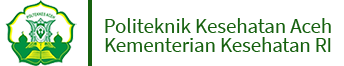 © The Author(s). 2019 Open AccessArtikel ini telah didistribusikan berdasarkan atas ketentuan Lisensi Internasional Creative Commons Attribution 4.0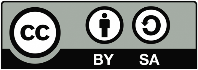 Abstract prevalence of diabetes mellitus (age> 15 years) reaches 1.8% and increases every year Jali seeds (Coix lacryma-jobi L) are known to contain good dietary fiber for people with DM. One of the processed foods from jali seeds is tape. So, tape jali can be used as an alternative snack food for DM sufferers. Data analysis used Kruskal  and Mann- test. The results showed that there were differences in each sample for the quality of aroma, sour taste, sweetness and texturethe sample that was most liked by the panelists was TJ2. there is an effect of fermentation time on dietary fiber content, total sugar content, and the organoleptic quality of jali tape.Keywords: Diabetes Mellitus, Jali, Tape, FermentationAbstrak diabetes melitus (usia >15 tahun) mencapai 1,8% dan meningkat setiap tahunnya Biji jali (Coix lacryma-jobi L) diketahui mengandung serat pangan yang baik bagi penderita DM. Salah satu makanan olahan dari biji jali adalah tape. Maka, tape jali dapat dijadikan alternatif makanan kudapan bagi penderita DM. Tujuan penelitian untuk mengetahui pengaruh lama waktu fermentasi terhadap kadar serat pangan, kadar gula total, dan mutu organoleptik tape jali.Analisis data menggunakan wallis dan uji lanjut -whitneyHasil penelitian menunjukkan bahwa terdapat perbedaan pada setiap sampel terhadap mutu aroma, rasa asam, rasa manis, dan tekstursampel yang paling disukai oleh panelis adalah TJ2.  terdapat pengaruh waktu fermentasi terhadap kadar serat pangan, kadar gula total, dan mutu organoleptik tape jali. Kata Kunci: Diabetes Melitus, Jali, Tape, FermentasiUlanganSampel TJ1Sampel TJ2Sampel TJ31TJ1U1TJ2U1TJ3U12TJ1U2TJ2U2TJ3U23TJ1U3TJ2U3TJ3U34TJ1U4TJ2U4TJ3U45TJ1U5TJ2U5TJ3U5PerbedaanAromaRasa AsamRasa ManisTeksturKesukaan KeseluruhanJ dan TJ10,0690,000*0,000*0,045*0,061J dan TJ20,003*0,1020,000*0,000*0,000*J dan TJ30,000*0,8230,1440,000*0,000*TJ1 dan TJ20,2160,017*0,1820,0560,068TJ1 dan TJ30,003*0,001*0,001*0,001*0,000*TJ2 dan TJ30,0520,0990,015*0,0550,003*No.Kode SampelParameter (%)Parameter (%)Parameter (%)Parameter (%)Parameter (%)Parameter (%)Parameter (%)No.Kode SampelSerat PanganSerat PanganSerat PanganGula TotalGula TotalNo.Kode SampelSimploDuploRata-RataSimploDuploDuploRata-Rata1.J11,2511,5011,3814,4914,3114,3114,42.TJ14,144,024,0822,7823,4923,4923,143.TJ25,625,825,7219,7918,4118,4119,14.TJ35,355,275,3121,7922,6722,6722,23No.Masukan dan Komentar ReviewerHalaman di KoreksiHalaman di RevisiKeterangan dari Author, bahwa telah dilakukan Revisi berdasarkan masukan Reviewer(1)(2)(3)(4)(5)1mohon diubah in English11Telah dilakukan Revisi berdasarkan masukan Reviewer2metode sangat minim, mohon dijelaskan waktu fermentasinya dikelompokkan atas berapa treatment, begitu juga kadar serta pangan, kadar gulu dan mutu organoleptic apa saja?22Telah dilakukan Revisi berdasarkan masukan Reviewer3Energi mungkin, kalori adalah satuan dari energi22Telah dilakukan Revisi berdasarkan masukan Reviewer4Mohon tidak disingkat22Telah dilakukan Revisi berdasarkan masukan Reviewer5Dua cut off atau bagaimana22Merujuk pada PERKENI yang mengatakan bahwa untuk mengidentifikasi DM bisa menggunakan hasil kadar GDP dan GDS6Tujuan fermentasi apa?mohon dijelaskan fermentasi ini berkontribusi apa terhadap penderita DM33Telah dilakukan Revisi berdasarkan masukan Reviewer7Untuk waktu fermentasi belum ada diulas bahkan kajian hasil penelitian sebelumnya terkait topic ini belum diulas, terbaruan penelitian belum ada44Telah dilakukan Revisi berdasarkan masukan Reviewer8Tanpa pemberian ragi? Saat organoleptik akan berlangsung apakah dikukus saat uji akan dilangsungkan atau bagaimana?44Untuk kontrol tanpa pemberian ragi jadi dikukus langsung saat uji organoleptik akan berlangsung9Mengapa menggunakan waktu fermentasi ini, menggunakan referensi siapa?44Referensi untuk waktu penelitian mengacu pada penelitian yang dilakukan oleh Nasuion et al., 2021 (sudah ditambahkan)10Bagaimana perbandingan ragi dan biji jail menurut penellitian sebelumnya?55Perbandingan ragi pada penelitian sebelumnya yaitu ada berbagai macam mulai dari 0,5%, 1% dan 1,5% namun pada penelitian ini, kami menggunakan konsentrasi ragi 1% (1 gram) atau pebandingan 1:100 dari jumlah biji jali yang digunakan11Apakah kedua ini berbeda55Keduanya berbeda, uji mutu hedonik dilakukan untuk mengetahui mutu dari tape seperti rasa manis (manis/tidak manis), sedangkan uji hedonik adalah uji keseukaan panelis terhadap produk (sangat suka-tidak suka)12Mutu apa saja yang dinilai dan penilaian 1-5 menunjukkan apa?55Sudah ditambahkan13Apa perbedaan mutu organoleptic dan uji hedonik55Uji mutu hedonik dilakukan untuk mengetahui mutu atau karakteristik dari tape seperti rasa manis (manis/tidak manis), sedangkan uji hedonik adalah uji keseukaan panelis terhadap produk (suka/tidak suka)14Maksudnya bagaimana66Sampel yang seharusnya diujikan berjumlah 15 sampel (TJ1, TJ2, TJ3 dengan 5 kali ulangan) + 1 kontrol, namun karena keterbatasan dana maka sampel yang diujikan yaitu 3 sampel (TJ1, TJ2, TJ3 dengan 1 kali ulangan) + 1 kontrol15Diletakkan di bagaian metode65Telah dilakukan Revisi berdasarkan masukan Reviewer16Mengapa aroma pada perlakuan ini lebih tinggi nilainya, mohon ditambahkan di pembahasan77Karena penilaian 4 pada aroma memiliki kategori aroma lemah (kontrol tidak dilakukan proses fermentasi) jadi semakin tinggi nilainya maka aroma semakin lemah17Mengapa lebih asam padahal hanya dikukus?77Untuk rasa asam hampir sama dengan aroma jadi semakin besar nilainya maka rasa asam semakin lemah18Belum dijelaskan di latar belakang dan metode77Untuk tekstur sudah ditambahkan di metode19Bukankah jumlah ragi yang diberikan dengan konsentrasi yang sama (homogen)? Artinya perubahan warna bukan karena jumlah ragi88Warna dari semua sampel tidak jauh berbeda dan masih pada nilai 3 yaitu warna agak kuning20Apakah ini diteliti kalau tidak sebaiknya tidak perlu diulas88Tidak diteliti namun saya merujuk pada penelitian sebelumnya21Sudah ada di hasil sehingga tidak perlu diulang lagi di pembahasan88Telah dilakukan Revisi berdasarkan masukan Reviewer22Tentu saja kontrol akan memiliki rasa, tekstur dan aroma yang berbeda, apakah untuk kontrol disimpan tanpa proses peragian?99Untuk kontrol tidak disimpan dan tanpa proses peragian, jadi untuk kontrol apakah perlu dibahas atau dihapus saja ya pada bagian ini?No.Masukan dan Komentar ReviewerHalaman di KoreksiHalaman di RevisiKeterangan dari Author, bahwa telah dilakukan Revisi berdasarkan masukan Reviewer(1)(2)(3)(4)(5)1Abstrak pada vesi inggris ini masih butuh revisi juga sesuaikan dengan masukan dari Abstrak dibawah (Indonesia). Bahasa inggris pada abstrak ditulis dalam bentuk lampau11Telah dilakukan Revisi berdasarkan masukan Reviewer2Tuliskan dimana data 1.8% orang DM tersebut11Telah dilakukan Revisi berdasarkan masukan Reviewer3Tuliskan lokasi penelitian dan waktu penelitian. Sampel/subjek yang digunakan, Pengolahan data22Telah dilakukan Revisi berdasarkan masukan Reviewer4Apakah boleh uji lanjut dengan Mann-whitney22Boleh karena untuk mengetahui ada atau tidaknya perbedaan dari dua sampel yang independen5Mohon hasil penelitian di Abstrak dapat diringkaskan. Pastikan mencantukan nilai p22Telah dilakukan Revisi berdasarkan masukan Reviewer6Sebaiknya paragraph ini dapat diawali dengan bagaimana KGD dapat memperlambat insulin33Telah dilakukan Revisi berdasarkan masukan Reviewer7Yang benar referensinya adalah Balitbangkes atau Kemenkes, sedangkan RISKESDAS itu adalah nama studi. Revisiya22Telah dilakukan Revisi berdasarkan masukan Reviewer8Sebelum masuk bagian ini, kaitakan dulu tanamaan apa yang dapat menggantikan konsumsi gula. Supaya paragraph sebelumnya dengan paragraph baru mempunyai kesinambungan yang baik33Telah dilakukan Revisi berdasarkan masukan Reviewer9Tambahkan Lokasi dan waktu penelitian, besar sampel dan cara pengambilan sampel44Telah dilakukan Revisi berdasarkan masukan Reviewer10Mengapa dalam penelitian ini menggunakan statistik non-parametrik, yang seharusnya sangat bagus pendekatan paramterik.Namun, bila data tidak normal dan kurang memenuhi syarat itu sah-sah saja.Tetapi, cantumkan hasil bahwa data ini tidak berdistribusi normal66Telah dilakukan Revisi berdasarkan masukan Reviewer11Tabel 2 dan Tabel 3 dapat digabungkan menjadi 1 tabel sajaNanti pada baris(row) buatkanWarnaUji mutuUji HedonikAromaUji mutuUji Hedonikdst76Telah dilakukan Revisi berdasarkan masukan Reviewer12karena ini penelitian eksperimen, maka pasti ditemukan kelemahan atau keterbatasan dalam studi.Cantumkan hal tersebut bag=aik adri faktor metode, baupun subtansinya1010Telah dilakukan Revisi berdasarkan masukan Reviewer13Saran belum sesuai dengan konteks penelitian. Sampaikan saran, sebagai bentuk implikasi dari temuan penelitian yang dapat menurunkan KGD pada penderita DM sehingga dapat memperkecil peermasalahan PTM1010Telah dilakukan Revisi berdasarkan masukan Reviewer14Mohon lakukan revisi pada beberapa daftar Pustaka.Setiap referensi yang berasal dari artikel jurnal wajib dicantumkan DOI.Penulisan judul yang tepat adalah menggunakan Sentence case (hanya huruf awal judul saja yang besar, kecuali nama lokasi dan instansi).Berikut contohnya:Farchaty, B., Pertiwi, K. D., Lestari, I. P., Waluyo, N., & Waluyo, N. (2023). Faktor risiko diabetes mellitus di wilayah kerja Puskesmas Gunungpati Kota Semarang. Pro Health Jurnal Ilmiah Kesehatan, 5(1), 332–337. https://doi.org/10.35473/proheallth.v5i1.2143Mohon cek semua dan lakukan perbaikan kembali1210Telah dilakukan Revisi berdasarkan masukan Reviewer